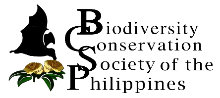 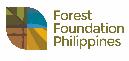 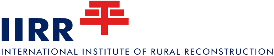 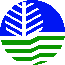 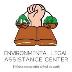 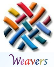 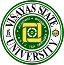 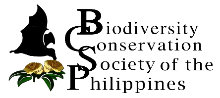 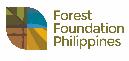 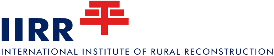 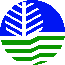 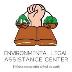 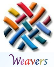 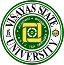 Workshop and Mini-Symposia Proposal Submission FormSubmit this form using the Online Abstract Submission Form available at www.biodiversity.ph on or before 30 June 2019 (for assured slot). Rename the file with the subject heading ‘Category’_’First Facilitator’s Surname’ (e.g.: Workshop_Santos).Workshop Title: Workshop Description:Facilitator:Facilitator 1 	Full Name: Institution: Institution’s Address: Email Address: Facilitator 2 	Full Name: Institution: Institution’s Address: Email Address: Facilitator 3	Full Name: Institution: Institution’s Address: Email Address: Facilitator 4 	Full Name: Institution: Institution’s Address: Email Address: Facilitator 5 	Full Name: Institution: Institution’s Address: Email Address:  If more than 5 facilitators: please write the name, affiliation and email address below: Workshop Type: Expected Number of Participants: Room Requirement: Materials Needed:  WIFI access  LCD projector  Blackboard  Others:  Requirements for Participants (i.e. laptops, reading materials, etc.): 